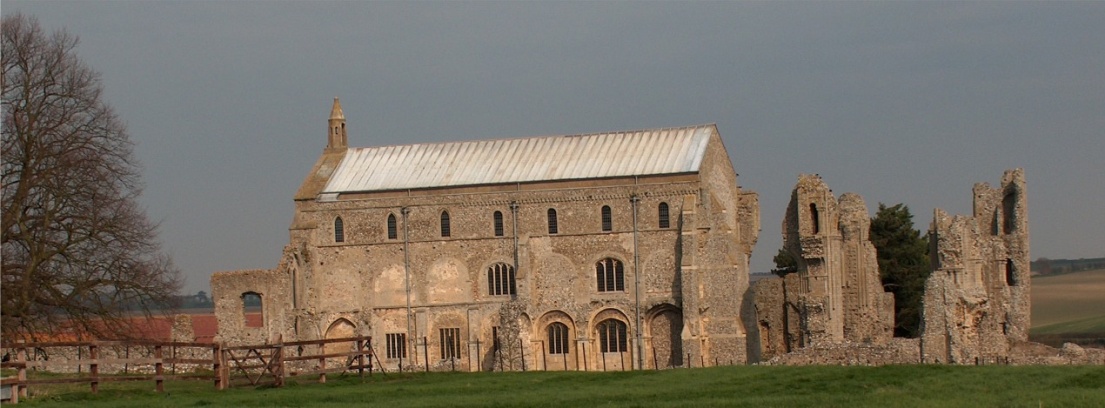 Binham Parish Council MeetingMembers of the Council     You are summoned to attend a meeting of Binham Parish Council at the Memorial Hall, BinhamOn Monday 10th January 2022 at 7.30pmS. H. HaydenClerk4th January 2022The Public are welcome to attend this Parish Council meeting  Covid 19 precautions will be in place - please wear masks until seated and use hand sanitiser providedAGENDA1.	To receive and accept apologies for absence2.	Declarations of Interest and any dispensations of disclosable pecuniary interests3.	Approval of the Minutes of Parish Council Meetings held on 9th November 20214.	Matters Arising 5.	Reports	5.1	Norfolk County Council	5.2	North Norfolk District Council	5.3	Chair’s Report6.	Planning	6.1	Report from Planning Committee	6.2 	To discuss and make observations on any applications received after the date of this Agenda7.	Finance and Regulatory	7.1	To approve List of Payments 	7.2	To receive balance sheet and report on Bank Reconciliation	7.3	To appoint internal auditor for 2020-21 accounts8.	Speeding in Binham8.1	To receive latest SAM2 data 8.2	To discuss Speedwatch Community Team in co-operation with Hindringham and Langham parishes9.	Update on footpath registration10.	Maintenance10.1	Update on Village sign painting10.2	Update on Telephone Box maintenance and discuss ideas for future use  11.	Correspondence12.	Items for Information Only or next Agenda The next meeting will be on Monday 14th March 2022